ZÁKLADNÍ ŠKOLA TACHOV, HORNICKÁ 1325, příspěvková organizace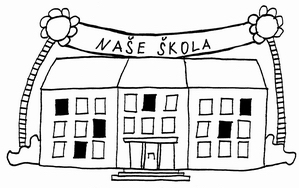 Plán environmentální výchovy pro školní rok 2023/2024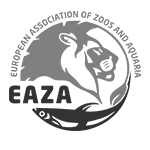 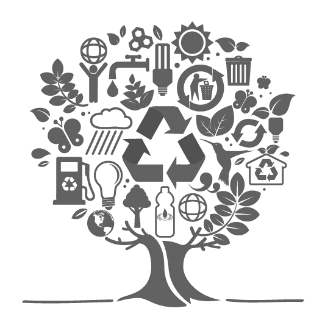 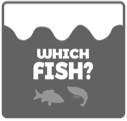 zpracoval:	Mgr. Petra Topitschová		Mgr. Jaroslava KubátováPlán environmentální výchovy na 1. stupni ZŠpro školní rok 2023/ 2024Obsah:  Úkoly environmentální výchovyEV a klíčové kompetenceEV ve vyučovacích předmětech na 1. stupni ZŠProgram předpokládaných akcí na školní rok 2023/2024ZávěrÚkoly environmentální výchovyÚkolem environmentální výchovy je rozvoj poznávacích schopností – žáci se učí pozorovat, srovnávat, poznávat a hledat vzájemné vztahy, pochopit je, porozumět jim, uvědomovat si podmíněnost a souvislost v životním prostředí. Osvojovat si etické principy jednání a chování (neničit, netrápit, neubližovat, neznečišťovat prostředí, lhostejnost, vandalismus), pochopení estetické hodnoty přírody, hodnotit krásu přírody jako celek, uvědomovat si, že každá složka životního prostředí má svou funkci a hodnotu.V každodenních činnostech se snažit uplatňovat odpovědné, šetrné jednání a chování, které lze hodnotit jako pozitivní – chránící životní prostředí (např. péče o rostliny, zvířata, šetření vodou, elektrickou energií, materiálem, papírem apod.). Spolupracovat s ostatními, rozvíjet mezilidské vztahy, vyznačující se vzájemnou úctou, respektem k druhým, tolerancí.Environmentální výchova a klíčové kompetenceKompetence k učení:žák přemýšlí v souvislostechvnímá všemi smyslyzískává emocionální podnětypropojuje a aplikujeKompetence k řešení problému:hledá vhodná řešení problémuproblém řešíobhajuje svá rozhodnutí                Kompetence komunikativní:formuluje myšlenkysrozumitelně se vyjadřujenaslouchá druhýmvyužívá informační a komunikační prostředkyKompetence sociální a personální:spolupracuje v týmupřispívá svými informacemi k diskusi ve skupiněKompetence občanské:respektuje a chrání naše tradice, kulturní a historické dědictvíchápe základní ekologické souvislosti a environmentální problémy, respektuje požadavky na kvalitní životní prostředí, rozhoduje se v zájmu podpory a ochrany zdravíKompetence pracovní:k výsledkům pracovní činnosti přistupuje zodpovědně vzhledem k ochraně životního prostředí, ochraně svého zdraví i zdraví druhýchEnvironmentální výchova ve vyučovacích předmětech na 1. st. ZŠPrvouka, přírodověda, vlastivěda – poskytují základní soustavu poznatků podle charakteru učební náplně, environmentální výchovu zde lze plně zařazovat.Praktické činnosti, výtvarná výchova – jejich pomocí rozvíjíme u žáků mravní názory, postoje a vlastnosti.Matematika, informatika, český jazyk, cizí jazyky, tělesná výchova, hudební výchova – zde má environmentální výchova příležitostný charakter, využívá okamžitých situací a příkladů, kterými vhodně motivuje žáky.Plán připravovaných akcí na školní rok 2023/ 2024zapojit se do školního projektu Recyklohraní – sběr baterií, sběr drobného elektrozařízení (1. – 5. roč.)pečovat o pokojové rostliny ve třídách (1. – 5. roč.)provádět práce na školním pozemku (1. – 3. roč.)zajišťovat úklid v okolí školy v rámci hodin pracovních činností (4. - 5. roč.)třídit odpad ve škole – papír, plast (1. – 5. roč.)využít projektu „Ovoce do škol“, dotované mléko do škol (1. – 5. roč.)podporovat zdravý životní styl – kurzy plavání, lyžařský kurz, sportovní soutěže (1. - 5. roč.)přikrmovat ptactvo do krmítek v zimních měsících (1. – 5. roč.)využít přírodních materiálů při vyrábění VV, PČ (1. – 5. roč.)dle nabídky využívat besedy, exkurze v Muzeu Českého lesa v Tachově (v kompetenci třídních učitelek)uskutečnit vycházky, cvičební hodiny v přírodě (1. – 5. roč.)uspořádat vánoční sbírku pamlsků pro psí útulek Šmudlinka Tachov (1. – 5. roč.)uskutečnit exkurze do planetária, úpravny vody, Hornického muzea v Plané, HZS v Tachově apod. (v kompetenci vyučujících)během školního roku příležitostně využít nabídku výukových programů pro žáky I. stupně ZŠve výuce využít encyklopedie, interaktivní tabulemožnost zapojení do projektových dnů - Den Země, výukových programů Muzea Českého lesa popř. dalších EVVO programů dle aktuální nabídkyZávěr     Připraveným plánem se snažíme o kvalitní zařazení EV do výuky žáků na 1. stupni naší školy. Cílem je nejen teoretické získávání informací, ale zejména praktické využití činností zaměřených na ochranu a zlepšení životního prostředí ve škole a jejím okolí. Při plnění plánu povedeme žáky k samostatnosti, aktivitě, tvořivosti a odpovědnosti za vlastní jednání a chování, ke vzájemné komunikaci a spolupráci.V Tachově dne 8. 9. 2023Vypracovala: Mgr. Petra Topitschová (za I. stupeň)Plán environmentální výchovy na školní rok 2023/2024Určeno pro 2. stupeň (6. – 9. ročník)Plán EV na školní rok 2022/2023 vychází z dlouhodobého plánu EV a bude zaměřen na téma „voda je život“.1. Činnosti realizované průběžně ve školním rocevyučující se zaměří ve vybraných předmětech Př, Z, Ch, F, Ov, Či, Vv, Pč, Inf. na: druhy vodvýznam vody:ve městěv krajiněv domácnostiv lesev životě člověkavodní ekosystémy – mokřady, …rostlinstvo – sinice a řasy, rostliny v okolí vod, vodní rostlinyzvířena – bezobratlí a obratlovciaquaponieživotní prostředí a jeho ochrana (odpadové hospodářství ČOV, ČHMÚ..)adaptace na změnu klimatu – vliv vodySvětový den vody 2024praktické pozorování (sběr přírodnin, popř. vycházky)vyučující podpoří účast v soutěžích orientovaných na přírodu a‏ její pozorování jako např.:přírodovědný klokanbiologická olympiádageologická olympiádamladý zahrádkářmladý chemikchemická olympiádazeměpisná olympiádaJinévyučující podpoří během školního roku:péči o zeleň ve třídách, na chodbách a v okolí školyspolupráci s ochranáři „Zvíře v nouzi“vánoční sbírku na podporu útulku pro opuštěné psy v Tachově „u Šmudliny“organizaci besed podle aktuální nabídky spolupráci s muzeem Českého lesa v Tachově vytvoření informačních výstavek a informačních tabulí v učebně přírodopisuprůběžná aktualizace EV nástěnky u učebny biologiezprostředkování aktuálních novinek a vědeckých poznatků s využitím internetu a jiných informačních technologiíve všech předmětech, kde lze EV využít, klást důraz na ochranu přírody globálně, regionálně i v místě bydliště a okolí školytřídění odpadu (sklo, papír, plasty)2. Cíle EV ve školním roce 2023/2024seznámit žáky s tématem „voda je život“, včetně významu, využití a ochrany (v hodinách Př, Z, Pč a Ch)dle nabídky využívat besedy, exkurze v Muzeu Českého lesa v Tachově a exkurze do Domu přírody Českého lesa v Klenčí pod Čerchovemvytvořit informační tabule a výstavy (Př, Pč, VV), do Národního muzea v Prazezorganizovat projektový den se zaměřením na vodu – 2. stupeňzprostředkovat veškeré informace o daném tématunaučit žáky pracovat s informacemi, daty, odbornou literaturou a následně je umět vyhodnocovat (Inf.)vybraná témata výtvarně zpracovat (VV)3. Rozpracování úkolů podle měsícůZářínábor do přírodovědných kroužků v Mraveništizjistit předběžný zájem o jednotlivé přírodovědné soutěže a motivovat žáky k přípravěve třídách zajistit péči o květiny a květinovou výzdobu na chodbáchzahájení mini-projektů „voda je život“ v hodinách Př, Ch, Pč, VVŘíjensoutěž „Přírodovědný klokan“pokračovat v péči o zeleň ve třídách a okolí školyrozpracování tématu EV do jednotlivých předmětů a průběžně tato témata využívatzdařilé práce z Pč, VV průběžně vystavovat, zveřejňovat na nástěnkách a chodbách školy, popř. na webových stránkách školyListopadzískávání informací z internetu a práce s informacemiprůběžná práce s tiskem a odbornou literaturou (Př, Z, F, Ch, Inf.)předpokládaná exkurze do ČOV (Ch 8 roč.) – dle proti epidemiologických opatřeníchpředpokládaná exkurze do Národního muzea Praha (Př 8. - 9. ročník)Prosinecvýroba adventních ozdob z přírodních materiálůinformační tabule o správném přikrmování ptactvapéče o pokojové rostlinysbírka na podporu útulku pro opuštěné psy v Tachově „u Šmudliny“školní kolo BIOLedenpříprava na přírodovědné soutěže, výběr možných kandidátůvyhodnocení práce za I. pololetíÚnorvyužití výukových programů, popř. internetu k získávání vědomostíškolní kolo BIOBřezenbeseda s ochranářivyužití poznatků z besedy ve výucepříprava na soutěž „Mladý zahrádkář“Dubenokresní kola přírodovědných soutěžíinformační kampaň k třídění odpadůochrana zeleně v okolí školypředpokládaná exkurze do Domu přírody Českého lesa v Klenčí pod Čerchovem (7. ročník Př)Květenúčast na soutěži „Mladý zahrádkář“podle zájmu.– exkurze do ZOO Plzeň (6. ročníky) Červenvyhodnocení soutěží, projektů a ročního plánuMožnost zapojení do projektových dnů - Den Země, Voda je život, výukových programů Muzea Českého lesa popř. dalších EVVO programů dle aktuální nabídky.V Tachově dne 8. 9. 2022Vypracoval: Mgr. Jaroslava Kubátová (za II. stupeň)